/08 RM 03336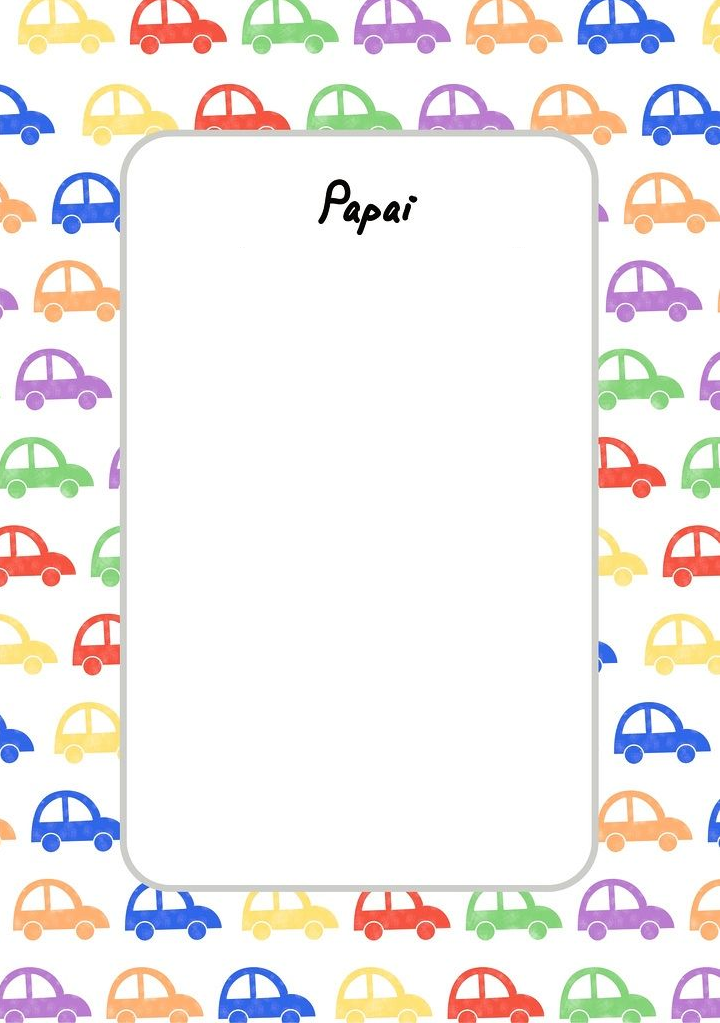 